PRAKTISKE OPPLYSNINGER: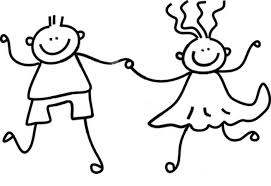 FRAVÆR OG FRI:Husk å gi beskjed til SFO hvis barnet skal ha fri eller er sykt.Send melding eller ring. 4889 6647Beskjeder må komme innen kl 12, ellers er det vanskelig for oss å følge opp. Disse beskjedene skrives ned på ei liste som følger barnegruppa etter hvert som de flytter på seg.Vi sender ikke barn hjem/avgårde uten beskjed fra en voksen. Dere trenger ikke å gi beskjed om at barnet skal ha fri morninger.Husk det er ikke kulturskolen(dans, piano, sang eller gitar), barnehagen(gjensynsfest for 1. klasse) eller skolen sitt ansvar å gi beskjed til SFO at barnet deres skal på en aktivitet eller ikke. Det er deres LEVERING OG HENTING:Husk alltid å gi beskjed til en voksen om at dere tar barnet med dere. Dette gjelder spesielt i utetiden. Vi vil minne dere på at dere ALDRI må gå ifra bilen mens den er i gang.Vi har egen hentekontrakt som gjelder spesielt de barna som skal gå hjem til egne tider, eller skal avgårde på aktiviteter midt i SFO eller rett etterpå. Hvis det er endringer av tidspunkter må dette sendes skriftlig til SFO. (mail eller tekstmelding)TURNUSORDNING:I Tau SFO er det mulig å la barna ha egne turnusordninger.I tillegg til Turid Damgaard i Strand Kommune så skal SFO ha turnusplan for hele skoleåret.ENDRINGER/OPPSIGELSE AV PLASS:Endringsfristen/oppsigelsesfristen er på 2 måneder fra den 1. i måneden.Endringen/oppsigelse må skje skriftlig til Turid Damgaard i Strand Kommune eller via skjema på Strand Kommune sine nettsider under skole og utdanning.( se vedtekter for SFO)NY PLASS:Søknadsskjema finner dere på Strand Kommune sine nettsider under skole og utdanning.Barnet vil få en velkomsthilsen fra SFO med oppstartsdato.MAT OG DRIKKE:Vi starter dagen med et måltid som barna selv har med seg. Husk drikke.Barna har i tillegg anledning til å spise når de selv er sultne.Av erfaring oppfordrer vi foresatte til å markere et skille mellom skolemat og SFO-mat. Vi har opplevd at barn har spist opp all maten sin på skolen når de får med seg en stor matpakke.KLESSKIFT:Det er bra for barna å ha klesskifte i SFO. Sokker ,undertøy, jumper og bukse.Barna er ofte blltt våte i skoletiden, og det er kaldt å gå uten sokker på det kalde gulvet.Uhell skjer, det er greit å være forberedt.Det er også viktig at barna er kledd etter været. Vi har utetid hver dag.LANGDAGER:Tau SFO holder åpent i alle skolens ferier fra kl 07 – 1630.Påmeldingsskjema til de forskjellige ferier, blir lagt ut på nett i god tid.Se vedtekter for pris.PLANLEGGINGSDAGER:Vi har 5 planleggingsdager i året.Vi vil legge de fleste av våre planleggingsdager samtidig med skolen.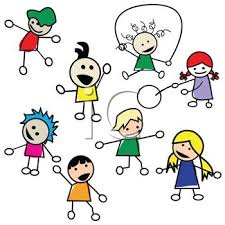 